VIRKIÄN 03-POJAT TURNAUSVOITTOON PIETARSAARESSAVirkiän P03-juniorit dominoivat Jaron isännöimää kinkunsulatteluturnausta Pietarsaaressa 27.12. Tellus-hallissa pelatussa turnauksessa oli mukana yhteensä kymmenen joukkuetta, ja Virkiä pelasi kovatasoisemmassa Kyky-sarjassa neljän muun joukkueen kanssa. Avausottelussa isäntäjoukkue Jaro onnistui siirtymään 1-0 johtoon, mutta tämän jälkeen sinivalkoiset saivat pelinsä rullaamaan ja Jarokin kaatui lopulta komeasti 5-1. Myös muut vastustajat jäivät Virkiän jalkoihin, sillä neljän pelatun ottelun jälkeen  lapualaisilla oli sarjataulukossa yhtä monta voittoa ja maaliero 18-1 puhuu puolestaan. Turnausvoittajasta ei ollut epäselvyyttä.Valmentaja Tomi Kara kiitteli pelaajien asennetta, joka tuli näkyviin heti ensimmäisen ottelun alkuverryttelystä lähtien. Sama tatsi saatiin säilymään läpi turnauksen. Valmentajan erityismaininnan ansaitsee myös puolustuslinja Mannila-Huhtala-Alakojola, jota vastustajien oli todella vaikea murtaa. Tästä on hyvä jatkaa kohti tulevia koitoksia, sillä jo kahtena seuraavana viikonloppuna on edessä uudet turnaukset ja uudet haasteet, myhäili tyytyväinen Kara.     Tulokset ja maalit:Virkiä – Jaro 5-1. Maalit Patrik Huhtala 2, Juuso Kara, Samuli Hämäläinen, Sisu Jaakkola.Virkiä – Tervarit Oulu 3-0. Maalit Nico Rajala, Niklas Huhtala, Veeti Rantala.Virkiä – GBK Kokkola 5-0. Maalit Sisu Jaakkola 2, Veeti Rantala, Samuel Korpela, Patrik Huhtala.Virkiä – I-JBK Vaasa 5-0. Maalit Oskari Koski, Patrik Huhtala, Samuli Hämäläinen, Veeti Rantala, Juuso Kara.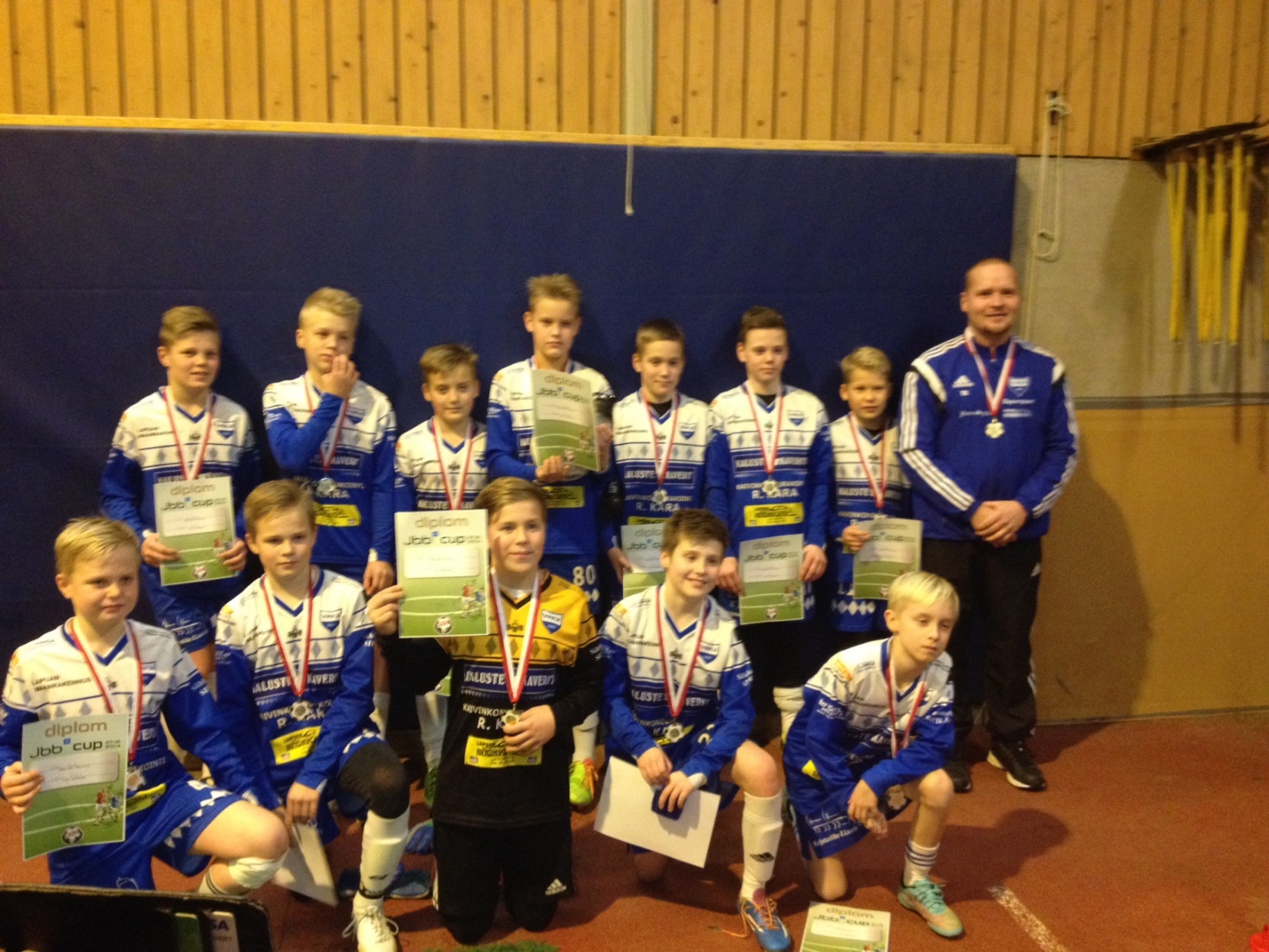 